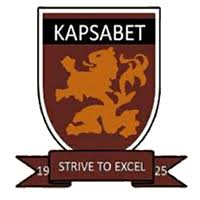 FORM FOUR TRIAL 2, 2019Kenya Certificate of Secondary Education 313/1 CREPAPER ONETIME: 2½HRSINSTRUCTIONS TO CANDIDATES Answer any FIVE questions in this paper a) Identify the significance for studying Christian religious education in secondary schools in Kenya. 								(7mks)b) State sevenways in which the study of C.R.E has promoted morality in the society. 										(7mks)c) Give six reasons why Christians should forgive. 				(6mks)a) Identify seven ways in which Abraham expressed his faith to God.	 (7mks)b) Describe the background to the call of Abraham. 				(7mks)c) Give the importance of faith in a Christian life today. 			(6mks)a) State the role of judges in the history of the Israelites. 			(7mks)b) Identify seven ways in which David promoted the worship of Yahweh in Israel. 											(7mks)c) Give six qualities of a good leader that a Christian can emulate from King David. 											(6mks)a) State seven characteristics of true prophet of Israel. 			(7mks)b) Explain four social evils that existed in Israel during the times of Prophet Amos. 											(8mks)c) Identify evils that prophet Amos would condemn in Kenya today. 	(5mks)a) Outline the problems faced by prophet Nehemiah when rebuilding the walls of Jerusalem. 									(8mks)b) State seven reforms carried out by Nehemiah in Israel after the Babylonian Exile. 											(7mks)c) Identify fivereasons why it is difficult to carry out political reforms in Kenya today. 										(5mks)a) State seven practices in traditional African communities that show their belief in life after death. 									(7mks)b) Give seven factors that promote harmony in traditional African Communities. 											(7mks)c) Identify factors that have affected traditional African Education System. (6mks)